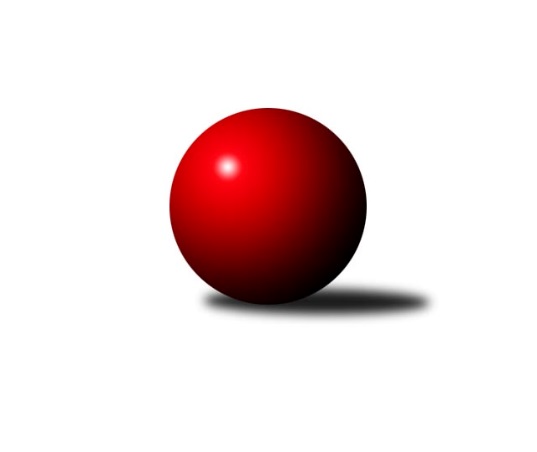 Č.12Ročník 2021/2022	1.3.2022Nejlepšího výkonu v tomto kole: 1645 dosáhlo družstvo: KK Rýmařov ˝C˝Meziokresní přebor-Bruntál, Opava 2021/2022Výsledky 12. kolaSouhrnný přehled výsledků:TJ Sokol Chvalíkovice ˝B˝	- KS Moravský Beroun B	10:0	1603:1416		28.2.TJ Břidličná ˝B˝	- TJ Horní Benešov ˝E˝	2:8	1533:1605		28.2.TJ Opava ˝E˝	- KK Rýmařov ˝C˝	4:6	1529:1645		28.2.TJ  Břidličná ˝C˝	- TJ Opava ˝D˝	8:2	1620:1577		1.3.Tabulka družstev:	1.	KK Rýmařov ˝C˝	12	11	0	1	90 : 30 	 	 1657	22	2.	TJ Sokol Chvalíkovice ˝B˝	12	9	0	3	89 : 31 	 	 1623	18	3.	TJ  Břidličná ˝C˝	12	9	0	3	70 : 50 	 	 1560	18	4.	TJ Břidličná ˝B˝	12	5	0	7	54 : 66 	 	 1525	10	5.	TJ Horní Benešov ˝E˝	12	5	0	7	47 : 73 	 	 1528	10	6.	TJ Opava ˝D˝	12	4	0	8	54 : 66 	 	 1579	8	7.	TJ Opava ˝E˝	12	3	0	9	42 : 78 	 	 1519	6	8.	KS Moravský Beroun B	12	2	0	10	34 : 86 	 	 1494	4Podrobné výsledky kola:	 TJ Sokol Chvalíkovice ˝B˝	1603	10:0	1416	KS Moravský Beroun B	Dalibor Krejčiřík	 	 161 	 200 		361 	 2:0 	 275 	 	141 	 134		Lenka Doričáková	Daniel Beinhauer	 	 170 	 203 		373 	 2:0 	 362 	 	187 	 175		Daniel Herold	Marek Hrbáč	 	 215 	 220 		435 	 2:0 	 388 	 	193 	 195		Hana Zálešáková	Vladimír Kostka	 	 199 	 235 		434 	 2:0 	 391 	 	204 	 187		Ivana Hajznerovározhodčí: Horst KrejčiříkNejlepší výkon utkání: 435 - Marek Hrbáč	 TJ Břidličná ˝B˝	1533	2:8	1605	TJ Horní Benešov ˝E˝	Leoš Řepka	 	 228 	 222 		450 	 2:0 	 393 	 	192 	 201		Zdeněk Kment	Luděk Häusler	 	 159 	 176 		335 	 0:2 	 374 	 	180 	 194		Roman Swaczyna	Věroslav Ptašek	 	 166 	 215 		381 	 0:2 	 421 	 	217 	 204		Miroslav Petřek st.	Josef Kočař	 	 181 	 186 		367 	 0:2 	 417 	 	201 	 216		Zdeněk Janákrozhodčí:  Vedoucí družstevNejlepší výkon utkání: 450 - Leoš Řepka	 TJ Opava ˝E˝	1529	4:6	1645	KK Rýmařov ˝C˝	František Vícha	 	 229 	 200 		429 	 2:0 	 415 	 	197 	 218		Pavel Švan	Radomír Planka	 	 169 	 145 		314 	 0:2 	 409 	 	205 	 204		Miroslav Langer	Zuzana Šafránková	 	 210 	 216 		426 	 2:0 	 390 	 	209 	 181		Pavel Přikryl	Martin Chalupa	 	 186 	 174 		360 	 0:2 	 431 	 	213 	 218		Stanislav Lichnovskýrozhodčí:  Vedoucí družstevNejlepší výkon utkání: 431 - Stanislav Lichnovský	 TJ  Břidličná ˝C˝	1620	8:2	1577	TJ Opava ˝D˝	Miroslav Smékal	 	 221 	 176 		397 	 2:0 	 369 	 	168 	 201		Vladislav Kobelár	Ladislav Stárek	 	 198 	 185 		383 	 0:2 	 428 	 	206 	 222		Jolana Rybová	Čestmír Řepka	 	 232 	 188 		420 	 2:0 	 407 	 	192 	 215		Josef Němec	Miroslav Kalaš	 	 201 	 219 		420 	 2:0 	 373 	 	178 	 195		Vladimír Kozákrozhodčí:  Vedoucí družstevNejlepší výkon utkání: 428 - Jolana RybováPořadí jednotlivců:	jméno hráče	družstvo	celkem	plné	dorážka	chyby	poměr kuž.	Maximum	1.	Vladimír Valenta 	TJ Sokol Chvalíkovice ˝B˝	438.57	302.8	135.8	5.9	5/5	(467)	2.	Zdeněk Janák 	TJ Horní Benešov ˝E˝	436.50	306.1	130.4	7.9	6/6	(469)	3.	Pavel Přikryl 	KK Rýmařov ˝C˝	432.33	302.7	129.7	6.9	6/6	(493)	4.	Pavel Švan 	KK Rýmařov ˝C˝	428.18	297.5	130.7	8.1	6/6	(457)	5.	Dalibor Krejčiřík 	TJ Sokol Chvalíkovice ˝B˝	422.79	294.4	128.4	8.8	4/5	(454)	6.	František Vícha 	TJ Opava ˝E˝	417.93	293.9	124.0	7.7	5/5	(436)	7.	Jaroslav Zelinka 	TJ Břidličná ˝B˝	414.88	293.7	121.2	12.1	4/5	(445)	8.	Čestmír Řepka 	TJ  Břidličná ˝C˝	414.67	297.2	117.5	10.3	4/4	(448)	9.	Jiří Procházka 	TJ  Břidličná ˝C˝	414.55	281.0	133.6	7.1	4/4	(457)	10.	Vladimír Kozák 	TJ Opava ˝D˝	410.91	278.5	132.4	6.8	5/5	(460)	11.	Jolana Rybová 	TJ Opava ˝D˝	410.70	293.3	117.5	9.1	5/5	(434)	12.	Miroslav Langer 	KK Rýmařov ˝C˝	404.20	284.7	119.6	9.0	6/6	(429)	13.	Martin Chalupa 	TJ Opava ˝E˝	402.25	285.8	116.5	12.1	4/5	(425)	14.	Miroslav Petřek  st.	TJ Horní Benešov ˝E˝	395.67	280.8	114.8	12.5	6/6	(431)	15.	Roman Swaczyna 	TJ Horní Benešov ˝E˝	394.60	275.2	119.4	8.4	6/6	(428)	16.	Stanislav Lichnovský 	KK Rýmařov ˝C˝	392.67	282.2	110.5	10.6	6/6	(436)	17.	Roman Škrobánek 	TJ Opava ˝D˝	388.15	265.6	122.6	12.2	5/5	(446)	18.	Zuzana Šafránková 	TJ Opava ˝E˝	384.64	279.1	105.6	14.5	5/5	(426)	19.	Ivo Mrhal 	TJ  Břidličná ˝C˝	383.50	272.0	111.5	11.5	4/4	(427)	20.	Hana Zálešáková 	KS Moravský Beroun B	383.10	272.6	110.6	12.4	5/5	(422)	21.	Zdeněk Kment 	TJ Horní Benešov ˝E˝	382.38	271.5	110.9	11.2	5/6	(448)	22.	Daniel Beinhauer 	TJ Sokol Chvalíkovice ˝B˝	381.25	277.3	103.9	13.3	4/5	(437)	23.	Marek Hrbáč 	TJ Sokol Chvalíkovice ˝B˝	378.00	278.2	99.8	15.3	5/5	(435)	24.	Ivana Hajznerová 	KS Moravský Beroun B	377.30	271.2	106.1	11.7	5/5	(410)	25.	Josef Kočař 	TJ Břidličná ˝B˝	373.40	270.1	103.3	14.2	5/5	(420)	26.	Jan Hroch 	TJ  Břidličná ˝C˝	338.69	252.0	86.7	17.4	4/4	(370)	27.	Stanislav Troják 	TJ Opava ˝E˝	330.06	239.5	90.5	17.6	5/5	(357)	28.	Lenka Doričáková 	KS Moravský Beroun B	328.60	246.9	81.7	18.0	5/5	(391)		Vladimír Kostka 	TJ Sokol Chvalíkovice ˝B˝	433.00	301.5	131.5	7.0	1/5	(434)		Leoš Řepka 	TJ Břidličná ˝B˝	431.76	297.8	134.0	7.3	3/5	(450)		Miroslav Kalaš 	TJ  Břidličná ˝C˝	429.50	280.0	149.5	5.0	1/4	(439)		Denis Vítek 	TJ Sokol Chvalíkovice ˝B˝	426.22	293.1	133.1	4.9	3/5	(459)		Markéta Poloková 	TJ Opava ˝D˝	417.00	285.0	132.0	11.0	1/5	(417)		Sabina Trulejová 	TJ Sokol Chvalíkovice ˝B˝	415.00	281.3	133.8	7.8	2/5	(437)		Josef Němec 	TJ Opava ˝D˝	412.25	292.3	120.0	9.1	2/5	(436)		Miroslav Zálešák 	KS Moravský Beroun B	406.33	286.0	120.3	10.8	2/5	(411)		Jiří Machala 	KS Moravský Beroun B	405.50	286.0	119.5	8.8	2/5	(437)		Mária Machalová 	KS Moravský Beroun B	403.67	294.7	109.0	9.5	3/5	(421)		David Beinhauer 	TJ Sokol Chvalíkovice ˝B˝	397.00	294.5	102.5	15.5	2/5	(420)		Miroslav Smékal 	TJ  Břidličná ˝C˝	392.40	277.8	114.6	10.6	2/4	(401)		Tomáš Polok 	TJ Opava ˝D˝	386.94	271.3	115.7	10.8	3/5	(421)		Ladislav Stárek 	TJ  Břidličná ˝C˝	383.00	280.5	102.5	16.0	1/4	(383)		Anna Dosedělová 	TJ Břidličná ˝B˝	381.00	270.2	110.8	11.8	3/5	(421)		Věroslav Ptašek 	TJ Břidličná ˝B˝	376.94	272.9	104.0	11.7	3/5	(410)		Daniel Herold 	KS Moravský Beroun B	376.33	264.0	112.3	10.5	3/5	(393)		Miroslav Janalík 	KS Moravský Beroun B	364.17	273.8	90.3	16.5	3/5	(429)		Martin Bilíček 	TJ Horní Benešov ˝E˝	364.00	265.0	99.0	15.0	1/6	(364)		Hana Kopečná 	TJ Horní Benešov ˝E˝	364.00	266.5	97.5	15.0	2/6	(366)		Martin Chalupa 	TJ Opava ˝E˝	355.92	277.6	78.3	18.3	3/5	(381)		Pavel Jašek 	TJ Opava ˝D˝	352.00	255.0	97.0	14.0	1/5	(352)		Vladislav Kobelár 	TJ Opava ˝D˝	350.67	255.0	95.7	13.2	3/5	(370)		Luděk Häusler 	TJ Břidličná ˝B˝	331.89	238.4	93.4	18.0	3/5	(356)		Lubomír Khýr 	TJ Břidličná ˝B˝	315.00	226.0	89.0	20.0	1/5	(315)		Radomír Planka 	TJ Opava ˝E˝	314.00	252.0	62.0	26.0	1/5	(314)Sportovně technické informace:Starty náhradníků:registrační číslo	jméno a příjmení 	datum startu 	družstvo	číslo startu26760	Miroslav Kalaš	01.03.2022	TJ  Břidličná ˝C˝	2x26662	Věroslav Ptašek	28.02.2022	TJ Břidličná ˝B˝	5x
Hráči dopsaní na soupisku:registrační číslo	jméno a příjmení 	datum startu 	družstvo	Program dalšího kola:13. kolo7.3.2022	po	17:00	TJ Opava ˝D˝ - TJ Břidličná ˝B˝	7.3.2022	po	17:00	TJ Horní Benešov ˝E˝ - TJ Opava ˝E˝	7.3.2022	po	17:00	KS Moravský Beroun B - TJ  Břidličná ˝C˝	7.3.2022	po	18:00	KK Rýmařov ˝C˝ - TJ Sokol Chvalíkovice ˝B˝	Nejlepší šestka kola - absolutněNejlepší šestka kola - absolutněNejlepší šestka kola - absolutněNejlepší šestka kola - absolutněNejlepší šestka kola - dle průměru kuželenNejlepší šestka kola - dle průměru kuželenNejlepší šestka kola - dle průměru kuželenNejlepší šestka kola - dle průměru kuželenNejlepší šestka kola - dle průměru kuželenPočetJménoNázev týmuVýkonPočetJménoNázev týmuPrůměr (%)Výkon5xLeoš ŘepkaBřidličná B4504xLeoš ŘepkaBřidličná B114.224501xMarek HrbáčChvalíkov. B4353xMarek HrbáčChvalíkov. B112.044352xVladimír KostkaChvalíkov. B4342xVladimír KostkaChvalíkov. B111.784345xStanislav LichnovskýRýmařov C4311xStanislav LichnovskýRýmařov C111.144315xFrantišek VíchaTJ Opava E4297xFrantišek VíchaTJ Opava E110.624292xJolana RybováTJ Opava D4281xZuzana ŠafránkováTJ Opava E109.85426